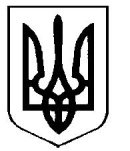 УкраїнаВерховинська селищна рада Верховинського району Івано-Франківської областівосьмого скликання двадцять третя   сесіяРІШЕННЯвід 15.12.2022 року          			                                                  с-ще Верховина№318-23/2022Про затвердження заходів на 2023 рік щодо виконання Комплексної програми соціального захисту населення Верховинської селищної територіальної громади на 2022 – 2025 рокиВідповідно до ст.26 Закону України «Про місцеве самоврядування в Україні та з  метою активізації вирішення невідкладних питань соціального забезпечення і надання фінансової підтримки громадянам, які внаслідок недостатнього матеріального забезпечення потребують соціальної підтримки, врахувавши рекомендації постійних комісій,  селищна радаВИРІШИЛА:1. Затвердити Заходи на 2023 рік щодо  виконання Комплексної програми соціального захисту населення у Верховинській селищній раді  на 2022-2025 роки (додаються).2. Фінансування Програми здійснювати за рахунок коштів селищного бюджету та інших джерел, незаборонених чинним законодавством.3. Контроль за виконанням даного рішення покласти на постійну комісію з питань соціального захисту, фінансів, бюджету, планування соціально-економічного розвитку, інвестицій, міжнародного співробітництва та у справах учасників АТО (Я.Стефурак) .Селищний голова                                                        Василь МИЦКАНЮКСекретар ради                                                              Петро АНТІПОВ                                                                                       Додатокдо рішення двадцять третьої сесії Верховинської селищної ради№318-23/2022 від 15.12.2022 року ЗАХОДИ на 2023 рік щодо виконання комплексної  Програми  соціального  захисту  населенняВерховинської       селищної   територіальної  громади на  2022-2025 рокиНазва заходуВиконавціСума коштів тис.грн.         Термін виконанняЗабезпечення   фінансової підтримки  Косівського УТОС Територіальний центр соціального обслуговування(надання соціальних послуг) 5,0протягом рокуДоплата до пенсії воїнам ОУН-УПА (місцевий бюджет)Територіальний центр соціального обслуговування(надання соціальних послуг 18,0протягом рокуЗабезпечення  пільг особам з інвалідністю  по зору І гр. на 50%, ІІ гр. на 40%Територіальний центр соціального обслуговування(надання соціальних послуг68,6протягом рокуДопомога на поховання (непрацюючим громадянам району)Територіальний центр соціального обслуговування(надання соціальних послуг192,5протягом рокуЗабезпечення оплати за послуги  естрадно-фольклорного гурту “Горицвіт”Територіальний центр соціального обслуговування(надання соціальних послуг 5,5протягом рокуВиплата грошової  допомоги хворим з нирковою недостатністюТериторіальний центр соціального обслуговування(надання соціальних послуг48,0протягом рокуПридбання пально для надання безкоштовного проїзду  особам  з інвалідністю та дітям з інвалідністю, які мають порушення опорно-рухового апарату, особи похилого віку, особи з інвалідністю та діти з інвалідністю з порушенням зору, і особам, що їх супроводжують, та інших маломобільних груп населення службою перевезень «Соціальне таксі»,придбання запасних частин, технічне обслуговування автомобіля.Територіальний центр соціального обслуговування(надання соціальних послуг96,0 з них:48,3- придб.бензину,придб.зап.част.47,7- технічне обслуг. спец.автомобіля.протягом рокуВсього:433,6